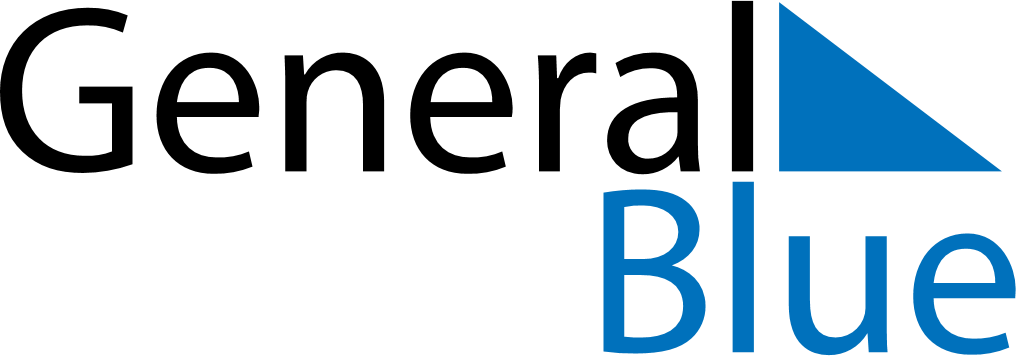 New Zealand 2028 HolidaysNew Zealand 2028 HolidaysDATENAME OF HOLIDAYJanuary 1, 2028SaturdayNew Year’s DayJanuary 2, 2028SundayDay after New Year’s DayJanuary 3, 2028MondayNew Year’s Day (substitute day)January 4, 2028TuesdayDay after New Year’s Day (substitute day)February 6, 2028SundayWaitangi DayFebruary 7, 2028MondayWaitangi Day (substitute day)April 14, 2028FridayGood FridayApril 16, 2028SundayEaster SundayApril 17, 2028MondayEaster MondayApril 25, 2028TuesdayANZAC DayJune 5, 2028MondayQueen’s BirthdayJuly 14, 2028FridayMatarikiOctober 23, 2028MondayLabour DayDecember 25, 2028MondayChristmas DayDecember 26, 2028TuesdayBoxing Day